Document d’aide au repérage des risques / DUER 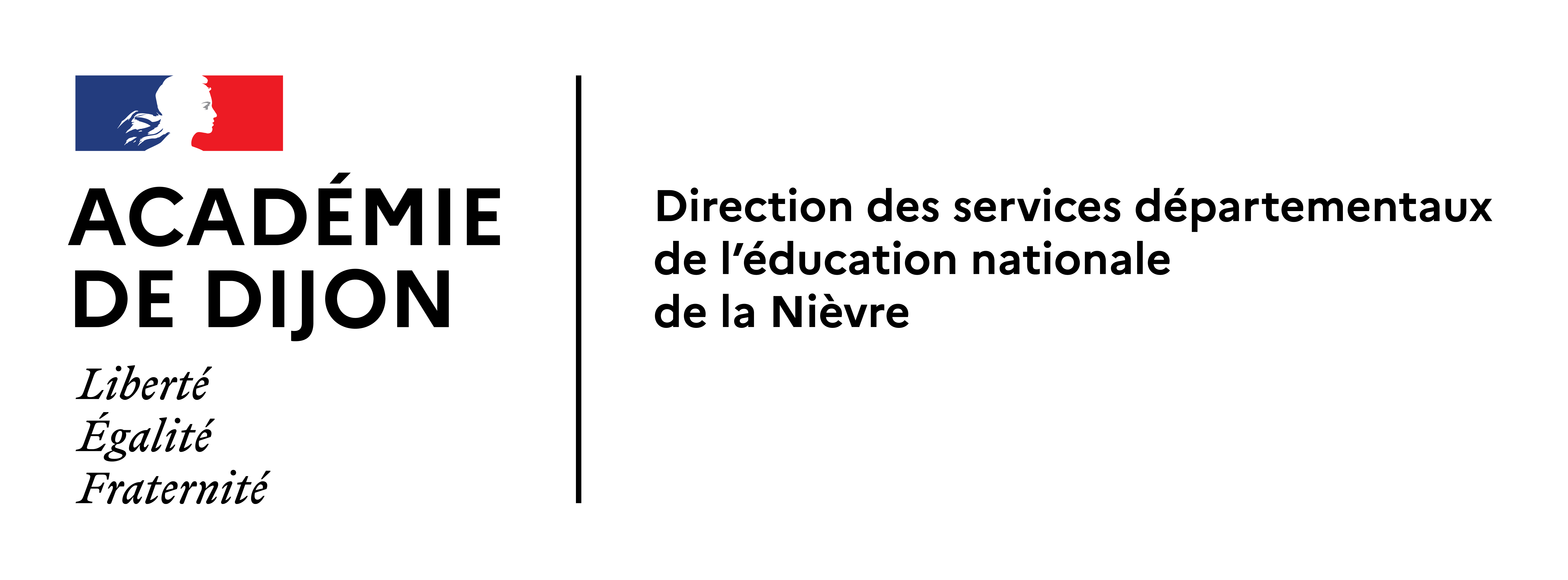 Ce document a été conçu pour aider à recenser l’ensemble des risques auxquels sont exposés les personnels et les usagers de l’école ou de l’établissement.Chaque risque identifié doit faire l’objet d’une fiche DUER dans l’application rectorale (rappel d’informations en fin document) si celui-ci ne peut pas être réglé simplement et rapidement par l’École ou l’EPLE.Si vous constatez un risque, mais considérez qu’aucune ligne dans les tableaux ne le formalise, alors n’hésitez pas à modifier le document pour l’intégrer.L’assistant de prévention est à votre disposition pour toute aide dans votre démarche d’évaluation des risques.En violet, les risques pour les personnels		En vert, risques pour les usagers		En bleu, les risques communs 		SO = Sans Objet/non concernéLes risques recensés qui ne peuvent pas être réglés simplement et rapidement doivent faire l'objet d'un signalement écrit à l’organisme capable de réduire ou supprimer le risque (collectivité, éducation nationale) accompagné d'une fiche de risque du DUER élaborée à partir de l'application informatique du rectorat :https://extranet.ac-dijon.fr/duer/index.php   identifiant = numéro de l'école/EPLE : 058.........…	mot de passe = celui du webmail de l'école/EPLEORGANISATION DU TRAVAILOUINONSORemarques / ObservationsDisposez-vous de mobiliers adaptés à vos taches (notamment taille) ?☐☐☐Êtes-vous isolé ?☐☐☐Aménagement de la classe (maternelle) permettant de limiter les TMS☐☐☐Existence d’un local où les personnels peuvent déjeuner☐☐☐Temps suffisant pour déjeuner☐☐☐Disposez-vous de tous les moyens numériques (ordinateur, logiciels, connexion internet…) pour remplir toutes vos missions ?☐☐☐Disposez-vous de tous les moyens humains (ATSEM, AESH enseignants spécialisés…) pour remplir toutes vos missions ?☐☐☐D’autres moyens vous feraient-ils défaut ?☐☐☐Disposez-vous de suffisamment de temps pour remplir vos taches (direction d’école)☐☐☐CLIMAT DE TRAVAILOUINONSORemarques / ObservationsExistence de tensions avec élève (notamment à comportement perturbateur)☐☐☐Existence de tensions avec adulte (parent d’élève par exemple)☐☐☐Existence de tensions avec enseignant☐☐☐Existence de tensions avec d’autres personnels éducatifs☐☐☐Existence de tensions avec la hiérarchie☐☐☐Existence de tensions avec la collectivité☐☐☐Toutes les taches qui vous sont demandées vous semblent elles utiles pour remplir vos missions ? ☐☐☐SANTÉOUINONSORemarques / ObservationsTroubles musculo-squelettiques☐☐☐Trouble de la voix☐☐☐Trouble du sommeil en relation avec le travail☐☐☐Exercez-vous réellement votre droit à la déconnexion ?☐☐☐Présence de personnes titulaires du PSC1 ou AFPS dans l’établissement ?☐☐☐TRAVAIL DANS PLUSIEURS LIEUXOUINONSORemarques / ObservationsÊtes-vous dans l’obligation de travailler dans différents lieux distants (plusieurs bâtiments / sites / établissements) au cours de la même journée ?☐☐☐Risque routier (personnel sur plusieurs sites / établissements)☐☐☐BÂTIMENTSOUINONSORemarques / Observations      (risque à traiter par l'école-EPLE/ par la collectivité)Cour Présence d’un préau☐☐☐Sols en bon état (ni trous, ni déformations, ni gravillons...)☐☐☐Conteneurs poubelles accessibles☐☐☐Aucune circulation de véhicule(s)☐☐☐Aucun encombrement ☐☐☐Absence de plantes épineuses, toxiques ...☐☐☐Absence d'objets métalliques en saillie (gonds, gratte-pieds...)☐☐☐Accès extérieurs dégagés pour les secours☐☐☐École entièrement close (mur, clôture, portail fermant à clé…)☐☐☐ClassesOUINONSOVentilation permanente☐☐☐Bonne qualité de l’air☐☐☐Présence de capteurs CO2☐☐☐Éclairage satisfaisant☐☐☐Entretien régulier des locaux ☐☐☐Occultation (stores, rideaux)intérieureextérieure☐☐☐Appareils de chauffage protégés si T° de contact > 60° ☐☐☐Anti-pince-doigts (maternelle)☐☐☐Protection angles vifs (mobilier)☐☐☐Garde-corps aux fenêtres basses (étages)☐☐☐Fenêtres à l’étage (fermetures sécurisées)☐☐☐Absence d'équipements dangereux (ex : appareil de cuisson...)☐☐☐Produits dangereux (produits d'entretien...) hors d'atteinte☐☐☐Bon état des revêtements :sols☐☐☐murs☐☐☐2 issues déverrouillables de l'intérieur et sans clef par salle de classe ( pour un accueil > 19 personnes)☐☐☐Issues dégagées☐☐☐Présence de gobelets, gourdes, verres…☐☐☐Entretien des gobelets (hygiène, désinfection…) ☐☐☐Salle de siesteOUINONSOVentilation permanente☐☐☐Présence de lits superposés☐☐☐Présence d’une mezzanine☐☐☐Issues de secours☐☐☐Occultation (stores, rideaux)☐☐☐Couloirs et circulationsOUINONSOPortes vitrées à verre feuilleté☐☐☐Absence d'encombrement ☐☐☐Accès pour handicapés ☐☒☒Escaliers OUINONSOHauteur des rampes satisfaisante  (maternelle=70 cm)☐☐☐Espace entre balustres  < 11 cm☐☐☐Main courante dans les escaliers☐☐☐Sanitaires OUINONSOVentilation permanente☐☐☐Entretien quotidien☐☐☐Équipements individuels (savon liquide, sèche-mains jetables)☐☐☐Eau à température réglable☐☐☐Cloisons séparatives entre cuvettes (maternelle)☐☐☐Cuvettes en nombre suffisant☐☐☐Installations sportivesOUINONSOContrôles réguliers☐☐☐État général satisfaisant☐☐☐Registre de contrôle des équipements☐☐☐Aires de jeuxOUINONSOContrôles et entretien réguliers☐☐☐Dossier de l'aire de jeux☐☐☐INCENDIEOUINONSORemarques / Observations      (risque à traiter par l'école-EPLE/ par la collectivité)Existence et tenue du registre de sécurité☐☐☐Conformité des installations techniquesélectricité, éclairage de sécurité☐☐☐ alarme☐☐☐gaz☐☐☐chauffage☐☐☐extincteurs...☐☐☐Consignes « incendie » affichées, présence des plans d’évacuation☐☐☐Exercices d'évacuation réalisés☐☐☐Itinéraire d’évacuation visible (fléchage et éclairage de sécurité fonctionnel)☐☐☐Point de rassemblement identifié☐☐☐Connaissance du dispositif d'alarme et information des personnels☐☐☐Connaissance des circuits électriques (VMC...)☐☐☐Connaissance emplacement vanne gaz☐☐☐Absence de fiches multiples (interdites)☐☐☐Présence de socles mobiles (avec interrupteurs tolérés)☐☐☐Stockage d'archives ou de fournitures dans des locaux réservés à cet usage☐☐☐DIVERSOUINONSORemarques / Observations      (risque à traiter par l'école-EPLE/ par la collectivité)Absence de travaux dans l'enceinte scolaire☐☐☐Absence de matériaux pouvant contenir de l'amiante☐☐☐Absence de stockages en hauteur☐☐☐DOCUMENTS / PERSONNES RESSOURCESOUINONSORemarques / Observations      (risque à traiter par l'école-EPLE/ par la collectivité)Document unique d'évaluation des risques☐☐☐Plan Annuel de Prévention des Risques☐☐☐PPMS☐☐☐Registre santé et sécurité au travail☐☐☐Registre de signalement d'un danger grave et imminent☐☐☐Dossier technique « amiante » consultable☐☐☐Diagnostic radon☐☐☐Affichage des numéros d’urgence☐☐☐Avez-vous bénéficié avant votre prise de poste d’une formation spécifique à votre fonction ?☐☐☐Connaissez-vous le nom et les coordonnées de votre assistant de prévention ?☐☐☐En cas de difficultés arrivez-vous facilement à trouver les conseils ou l’aide nécessaire ? (si non, précisez)☐☐☐